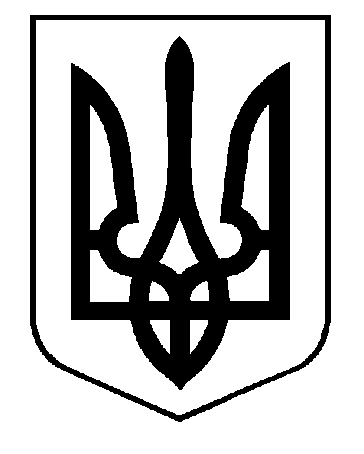 УКРАЇНАВИКОНАВЧИЙ КОМІТЕТСАФ’ЯНІВСЬКОЇ СІЛЬСЬКОЇ РАДИ ІЗМАЇЛЬСЬКОГО РАЙОНУ ОДЕСЬКОЇ ОБЛАСТІРІШЕННЯ28 вересня 2022 року									№  194Про реєстрацію народження дитиниВідповідно до ст. 34 Закону України «Про місцеве самоврядування в Україні», статті 135 Сімейного кодексу України, Закону України «Про державну реєстрацію актів цивільного стану», постанови Кабінету Міністрів України № 866 від 24.09.2008 р. “Питання діяльності органів опіки та піклування, пов’язаної із захистом прав дитини”, згідно медичного свідоцтва про народження № 357 від 26.09.2022 р., акту закладу охорони здоров’я та органу внутрішніх справ України про дитину, покинуту в пологовому будинку, іншому закладі охорони здоров’я від 26.09.2022 р., повідомлення КНП Ізмаїльської міської ради Ізмаїльського району Одеської області «Ізмаїльська міська центральна лікарня» № 01/08-742 від 26.09.2022 р., виконавчий комітет Саф’янівської сільської ради Ізмаїльського району Одеської областіВИРІШИВ:Зареєструвати народження малолітньої дитини чоловічої статі ХХХХХХХ року народження в Ізмаїльському відділі державної реєстрації актів цивільного стану в Ізмаїльському районі Одеської області Південного міжрегіонального управління Міністерства юстиції (м. Одеса).Прізвище, ім’я, по батькові дитини вказати – ХХХХХХ. Дату народження в свідоцтво про народження внести згідно медичного свідоцтва про народження – ХХХХХ.Відомості про матір дитини внести згідно медичного свідоцтва про народження – ХХХХХХХХХ, відомості про батька дитини внести за вказівкою заявника – начальника служби у справах дітей Саф’янівської сільської ради Ізмаїльського району Одеської області Арешкіної С. І. – ХХХХХХХ. Місце народження дитини – м. Ізмаїл.Зареєструвати народження малолітньої дитини ХХХХХХХХ, ХХХХХХ р. н., доручається начальнику служби у справах дітей Саф’янівської сільської ради Ізмаїльського району Одеської області Арешкіній С. І.Контроль за виконанням даного рішення покласти на заступника Саф’янівського сільського голови Ізмаїльського району Одеської області Чепоя І. Г.Саф’янівський сільський голова                                                         Наталія ТОДОРОВА